Dear Dr._______(Name of the interviewer),I am writing to express my sincere gratitude for taking out the time to interview me on ________________(Date of the interview). It was so nice to meet you and discuss the various expectations of _____________________(Name of the school) from its students. I have previously worked on __________________________________________________________________________(State your past achievements and experiences). I hope these lend more credibility to my candidature. I am really excited to join this program under the guidance of experienced mentors like yourself.I look forward to receiving word regarding my application.Sincerely,_________________(Your Full Name)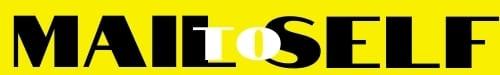 